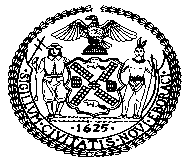 THE COUNCILTHE CITY OF NEW YORKFINANCE DIVISION250 BROADWAY, 15TH FLOORNEW YORK, N.Y. 10007-2594(212) 788-6921TO:	Honorable Corey JohnsonSpeakerHonorable Daniel DrommChair, Finance CommitteeFROM: 	Latonia R. McKinney, DirectorRay Majewski, Deputy Director/Chief Economist Paul Scimone, Deputy DirectorRegina Poreda Ryan, Deputy DirectorNathan Toth, Deputy DirectorRebecca Chasan, Senior CounselDATE:	December 19, 2019SUBJECT:	A budget modification (MN-1) for Fiscal Year 2020 to implement changes in the City’s expense budget. ------------------------------------------------------------------------------------------------------------INITIATION:	By letter dated December 18, 2019, the Director of the Office of Management and Budget submitted to the Council, pursuant to section 107(b) of the New York City Charter, a request for approval to transfer funds between various agencies in the amount of $983,957,228 to implement changes in the City’s expense budget.BACKGROUND:	MN-1 reallocates appropriations that were reflected in the Fiscal 2020 Adopted Budget to implement expense budget changes which were reflected in the November Financial Plan and to fund City Council local initiatives as well as other discretionary programs. FISCAL IMPACT:	MN-1 represents the reallocation of appropriations. The net effect of this modification is zero.     